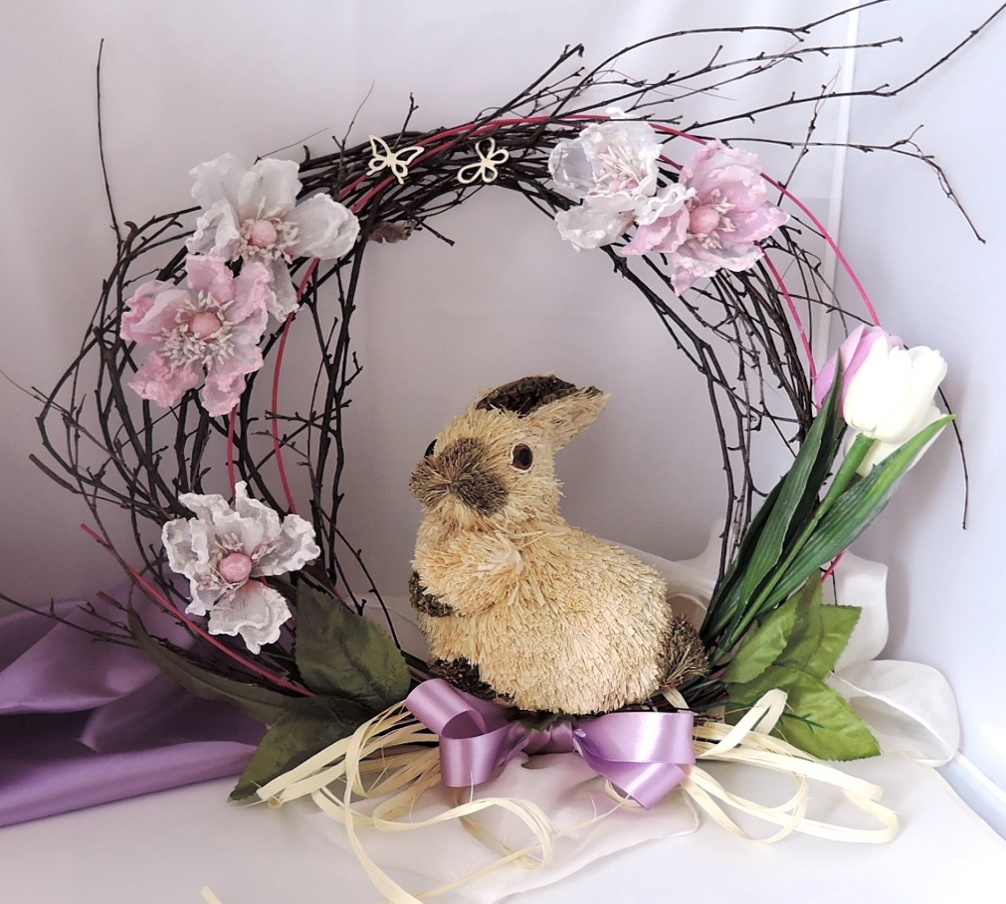 POZVÁNKAna výrobu jarní a velikonoční dekorace,která se uskutečnív sobotu 1.4.2017 v 15,30 hodinv kulturním doměS sebou  si přineste věnečky (korpusy), nůžky, květináčky, krušpánek …..Vstupné dobrovolné